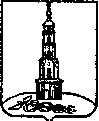 АДМИНИСТРАЦИЯ ЛЕЖНЕВСКОГО МУНИЦИПАЛЬНОГО  РАЙОНАИВАНОВСКОЙ ОБЛАСТИПОСТАНОВЛЕНИЕот 14.01.2019                                                                               № 5Об отмене постановления Администрации Лежневского муниципального района Ивановской области от 21.12.2011 № 578 «Об утверждении Административного регламента по предоставлению муниципальной услуги «Оказание скорой медицинской помощи»»В целях приведения муниципальных нормативных правовых актов в соответствие с действующим законодательством, Администрация Лежневского муниципального района постановляет: Отменить постановление Администрации Лежневского муниципального района Ивановской области от 21.12.2011 № 578 «Об утверждении Административного регламента по предоставлению муниципальной услуги «Оказание скорой медицинской помощи»».Глава Лежневского муниципального района                                                    П.Н. Колесников